§3963.  State-federal health coverage partnerships involving the association1.  Consultation with board.  The superintendent shall consult with the board before developing any proposal to apply for a state-federal health coverage partnership as defined in section 2781, subsection 1 or to modify the terms of an existing state-federal health coverage partnership involving federal funding for the association or otherwise significantly affecting the operations of the association.  The superintendent shall give prompt notice to the board if the superintendent becomes aware of a new federal program or material changes to an existing program with the potential for a significant effect on the operations of the association.[PL 2019, c. 653, Pt. B, §23 (NEW).]SECTION HISTORYPL 2019, c. 653, Pt. B, §23 (NEW). The State of Maine claims a copyright in its codified statutes. If you intend to republish this material, we require that you include the following disclaimer in your publication:All copyrights and other rights to statutory text are reserved by the State of Maine. The text included in this publication reflects changes made through the First Regular and First Special Session of the 131st Maine Legislature and is current through November 1. 2023
                    . The text is subject to change without notice. It is a version that has not been officially certified by the Secretary of State. Refer to the Maine Revised Statutes Annotated and supplements for certified text.
                The Office of the Revisor of Statutes also requests that you send us one copy of any statutory publication you may produce. Our goal is not to restrict publishing activity, but to keep track of who is publishing what, to identify any needless duplication and to preserve the State's copyright rights.PLEASE NOTE: The Revisor's Office cannot perform research for or provide legal advice or interpretation of Maine law to the public. If you need legal assistance, please contact a qualified attorney.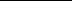 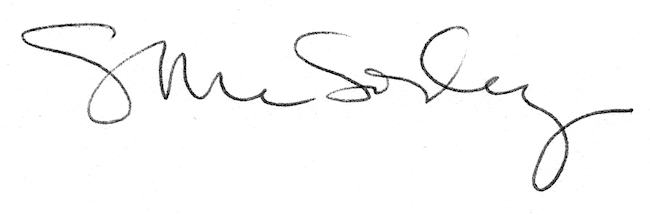 